APPLICATION FOR THE 2009 GLOBAL UNDERGRADUATE EXCHANGE PROGRAM(GLOBAL UGRAD)APPLICATION DEADLINE: November 18th, 2008Please submit your applications and supporting documentation to Embajada de los Estados UnidosDepartamento CulturalGlobal UGRAD ProgramLauro Muller 1776Montevideo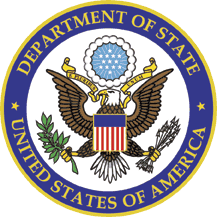 A program of the Bureau of Educational and Cultural Affairs Department of StatePlease provide all answers in English.NAME	Please print your name clearly exactly as it appears on your ID.Last	                      	 	 First				MiddlePlease indicate any other spelling(s) or name(s) you use:	_____________________________________________HOME COUNTRY CONTACT INFORMATIONPermanent mailing address in your home country:		___________________________________________Home telephone: ____________________________ Mobile telephone:	                                		Fax number: ________________________________ E-mail address:_____________________________________________PERSONAL DATA AND ID MATERIALSSex:	 Male	 Female	Date of Birth:	 Place:									 Month/Day/Year	City	CountryCountry of permanent legal residence: __________________________ Country of citizenship:					Please provide a clear photocopy of your current ID (cedula de identidad) and passport in case you have one.EMERGENCY CONTACT INFORMATIONPlease provide the names and contact information of individuals who should be notified in case of an emergency.In the : 														Name	Relationship to you	Street AddressCity                   	State	 ZIP Code	Telephone Number	E-mail addressIn your home country:														Name	Relationship to you	Street AddressCity                    	State and/or Country	Telephone Number	E-mail addressNAME (Please print your name here):FIELD OF STUDYMajor Field of Study:		Minor Field of Interest:			If you are currently enrolled as a university student, name your university:  							What is the last full academic year of university study you have completed (please check one below): 		 1st year 	 2nd year		 3rd year	REFERENCES/RECOMMENDATION LETTERSPlease identify the three (3) individuals who will be writing letters of recommendation on your behalf.  At least one should be from your current institution.  Make sure these are people who know your academic and personal qualities well.1. 	Name: 								 Title: 							Mailing address:														Telephone number: 						 E-mail address: 						2. 	Name: 								 Title: 							Mailing address:														Telephone number: 						 E-mail address: 						3. 	Name: 								 Title: 							Mailing address:														Telephone number: 						 E-mail address: 						NAME (Please print your name here):PREVIOUS ACADEMIC SCHOLARSHIPSPlease indicate any scholarships, academic awards or honors that you have received and the year received:EDUCATIONAL BACKGROUNDPlease provide complete information about all the educational institutions that you have attended and, if applicable, information about the institution(s) at which you are presently enrolled.  You must attach official transcripts for undergraduate study. * Please indicate the date (month and year) you expect to receive your degree.** Please indicate your Grade Point Average (GPA) according to the system used at the institution at which you studied. Do not convert your GPA to the  educational system’s equivalent.Please explain any gaps in your education: 											Have you ever been dismissed from a school or university? 		No 	    Yes	If yes, please explain why?:NAME (Please print your name here):LANGUAGE PROFICIENCYNative language(s):													Number of years of English study: _____________________ Where studied:							Knowledge of foreign languages, including English (Rate your abilities as Excellent, Good, or Fair):STANDARDIZED ENGLISH TEST SCORES Please indicate your TOEFL®, ITP or other English language examination’s scores.  NON-ACADEMIC ACTIVITIESPlease list other community service, internships/jobs, sports or cultural activities in which you have participated regularly in the past two years.  If you were a team leader, council member or other officer in any institution or activity, please note that as well.NAME (Please print your name here):Physical Challenges/DisabilitiesPlease describe any physical disabilities you might have.  If you require any special equipment or medical treatment as a result of the physical disabilities, please describe it.  This information is gathered for statistical purposes and to ensure appropriate placement.  The Global UGRAD Program does not discriminate on the basis of race, color, religion, sex, national origin, and/or physical disabilities.Family BackgroundPlease complete the following regarding your family:Father’s Name: 														Occupation:  														Highest level of education attained:   None 	     Number of primary school years_____	                 Number of secondary school years_____	  Secondary Diploma		  Bachelor Degree			  Master Degree	  Ph.D.	Father’s Employment:	  Employed		 Retired ___________Year 		  Deceased ___________ YearMother’s Name: 														Occupation:  														Highest level of education attained:   None 	     Number of primary school years_____   	  Number of secondary school years_____	  Secondary Diploma		  Bachelor Degree			  Master Degree	  Ph.D.Mother’s Employment:	  Employed		 Retired ___________Year 		  Deceased ___________ Year	Number of siblings in your immediate family:  Number of Brothers: 		Number of Sisters:  		HOW did you find out about the Global UGRAD Program?  Please check all that apply.	The American Embassy Advising Office or other Embassy contact	 The Fulbright Commission From a friend	 From a relative			 From a teacher or professor From an advertisement or notice (Please specify the location): 								 Other (Please specify how): 												ESSAY: Personal Statement—350 – 500 words, typed.If you are completing a computer application, please insert your essay responses below the appropriate essay question.  If you are completing a paper application, please type your essay responses on separate sheets of paper and attach them to your completed application.  Please describe yourself and write a clear and detailed description of your academic objectives and the reasons why you wish to pursue them in the .  Discuss your goals both in terms of your field of study and your own personal development.  Describe the type of program you wish to pursue in the  and how it relates to your academic background and interests and your objectives for the future.  The essay is an essential part of the selection process and of your application for placement into an appropriate program.  Be sure to include any details that highlight your personality and individuality.GRANT SUSPENSION/TERMINATION/REVOCATIONA grant may be revoked, terminated, or suspended.Grounds for revocation or termination include, but are not limited to: (1) violation of any law of the United States or the host country; (2) any act likely to give offense to the host country; (3) failure to observe satisfactory academic or professional standards; (4) physical or mental incapacitation; (5) engaging in any unauthorized income-producing activity; (6) failure to comply with the grant’s terms and conditions; (7) material misrepresentation made by any grantee in the application form or grant document.A grant may be suspended if: (1) the grantee ceases to carry out the project or academic program during the grant period; (2) the grantee leaves the host country without authorization of the Commission/post or supervising agency; (3) conditions in the host country require the departure of the grantee for reasons of personal safety or security.SIGNATUREBy my signature, I certify that, to the best of my knowledge, the information provided in my application is accurate and complete, and that I intend to return to my home country upon completion of my studies in the United States.  I also authorize any school or university which I have attended or will attend to release my transcripts and any report to the designated placement agency.Signature:	Date:______________________________________CHECKLIST FOR COMPLETE APPLICATION DOSSIER:Before submitting your application to the address on the front page, please be sure you have included all of the following REQUIRED components:___Two copies of completed, signed Global Undergraduate Exchange Program application form___Two copies of your personal statement in English, 350-500 words, typed___Two copy of your ID (cedula de identidad) and passport in case you have one.___Two copies of official transcripts for years of university study (originals in Spanish and two copies in English)___Two copies of the three letters of recommendation from teachers/professors (if original is in Spanish include two copies in English)___Two copies of certification of English language proficiency.___Two copies of written certification of community involvement and/or extracurricular activities (if original is in Spanish include two copies in English)___Two copies of passport-size photoInstitution Name(No abbreviations)Institution Location(City, Country)Dates AttendedMM/YY – MM/YYDates AttendedMM/YY – MM/YYMajor Field of StudyExpected Graduation Date*Grade Point Average**Primary School:From:To:          __ __Secondary School:From:To:          __ __       Post-Secondary Education:(University)From:To:Language NameReading AbilityWriting AbilitySpeaking AbilityTest NameDate taken or to be takenScoreTOEFL®ITPOTHERLocation/Institution and ContactType of ActivityDates of ParticipationMM/YY – MM/YYDates of ParticipationMM/YY – MM/YYFrom:To:From:To:From:To:From:To: